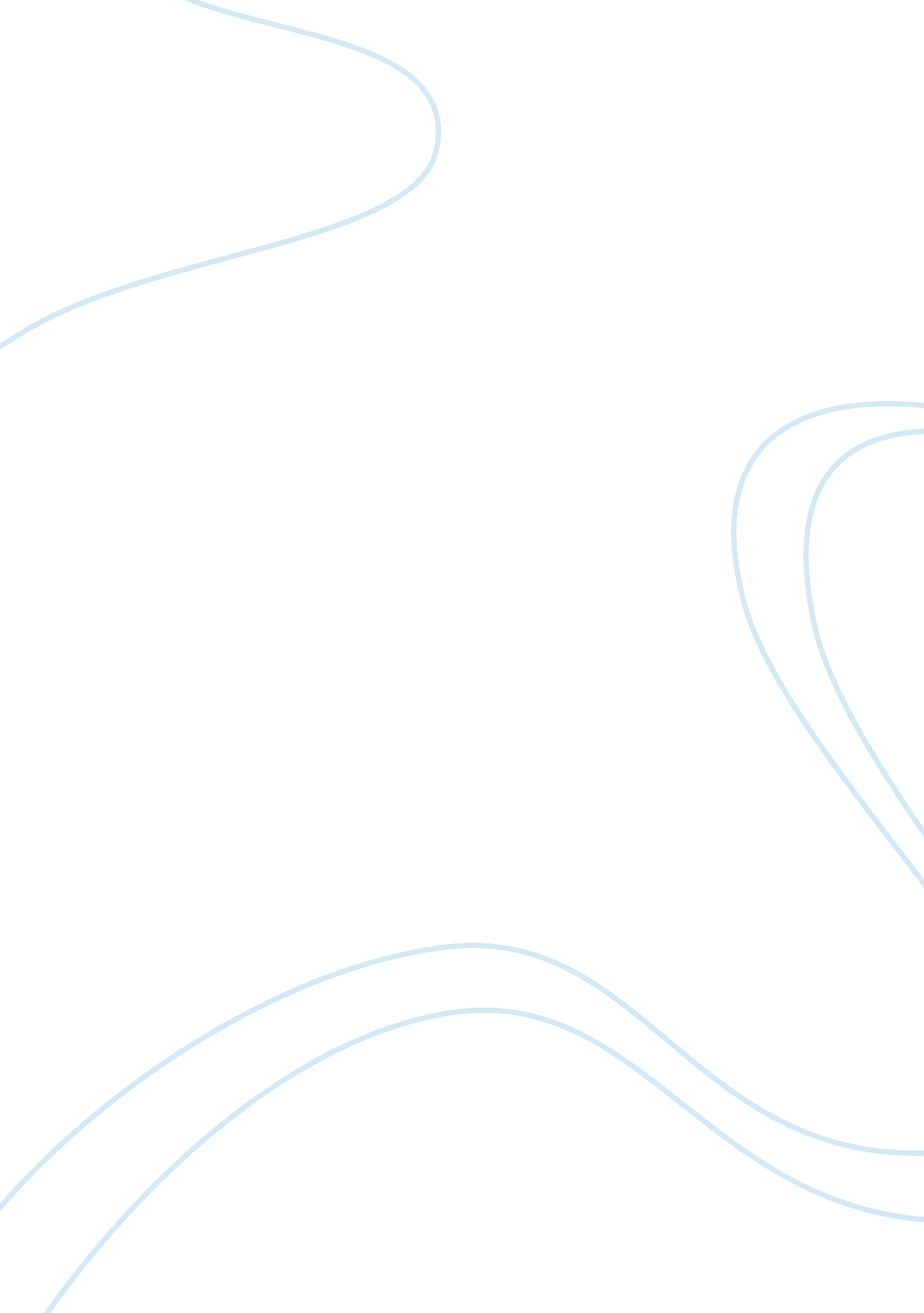 Business ba top up in the ukBusiness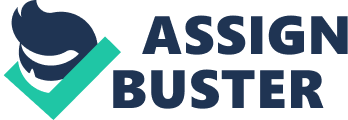 Personal ment I am writing this ment to express my interest in taking a bachelor’s degree in business studies in I feel that taking the course in this institution will be very beneficial to me as I seek to advance my expertise and knowledge in the field of business. The United Kingdom boasts of some rich cultural mix and ha a renowned educational history the world over. A mix of these two components, and above all the experience of learning in this country will not only enhance my career growth, but will also boost my personal skills to remarkable levels. 
I have some business background, in both education and practice, that I feel is pertinent in reinforcing my reason for joining your institution. I graduated with a higher national diploma in business management, with a human resource option from the North Atlantic College in Qatar, in 2007. From college, I immediately ventured into business practice in various capacities as will be outlined. I first worked as a marketing officer in a local bank before joining Sidra Medical and Research Center, in the human resources department. In this institution, I worked in the capacity of relations administrator in the foresaid department. Currently, I work as a staff relations officer in the same department. In this capacity, I ensure that all the staffs are supported with the right chances of having a development plan. I also assist the staff in choosing the right courses to take and ensure that they get the recommended in-house training. I have played a crucial art in developing the human resources department in Sidra as the company improved from a projects’ base to an operations base. In the organization, I also facilitated the employment of the first person with special needs. I play other minor roles as well. 
In order to excel more in my career, I believe that the education knowledge I currently possess is not enough. I therefore believe that getting a bachelor’s degree in the same field will give me better chances. As I yearn to do even better that I have done, I will ensure that I maximize from my student relationship with your institution. An institution of the caliber that your university boasts of will act as a stepping stone to a brighter future for me. 
Acceptance into your institution will open a new chapter in my career life, as I seek to excel in business, not just in my country, but all over the world. I look forward to a time when I will make a resounding impact in the business world. On my side, I promise to uphold the utmost moral dispensation as stipulated in the institutions rules and regulations. I will always act in a way that does not in any way contravene the code of conduct of the student fraternity. In this regard, I believe that I have expressed my interests in the best way possible, and will soon receive an acceptance note from you. I appreciate your time. 